February 15, 2017Steven V. KingExecutive Director and SecretaryWashington Utilities and Transportation Commission1300 South Evergreen Park Drive SWPO Box 74250Olympia, WA 98504-7250RE:	Washington Utilities and Transportation Commission v. Puget Sound Energy, Dockets UE-161123 FILINGS ON BEHALF OF NWEC Dear Mr. King:Please accept the following documents for filing:An original and one copy of Exhibit B, Expert Agreements for D. Kelley and M. O'Brien concerning confidential information in the above-entitled docket; Certificate of Service for documents listed herein.Sincerely,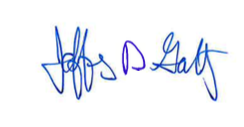 Jeffrey D. GoltzDirect Line: (360) 528-3026Email: jgoltz@cascadialaw.comOffice: OlympiaJG:jt Enclosures